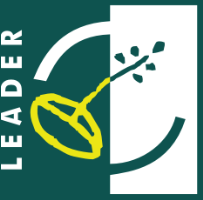 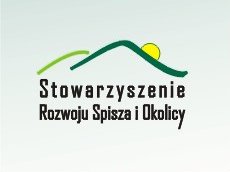 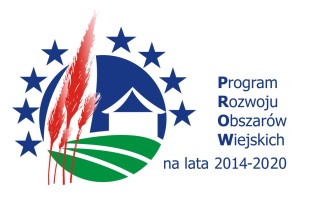 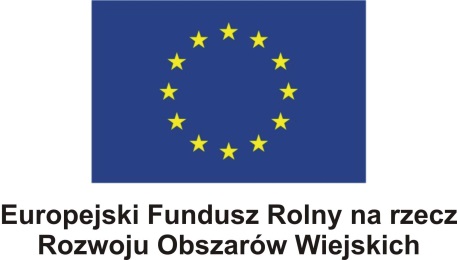 „Europejski Fundusz Rolny na rzecz Rozwoju Obszarów Wiejskich: Europa inwestująca w obszary wiejskie”,PROJEKT planowany do realizacji 
we współpracy z Lokalną Grupą Działania (LGD) Stowarzyszenia Rozwoju Spisza i Okolicy 
w latach 2016-2023Szanowni Państwo,	W związku z opracowywaniem Strategii Rozwoju Lokalnego Kierowanego przez Społeczność (LSR) na lata 2016–2023 pragniemy zachęcić Państwa do przedstawienia propozycji projektów do realizacji na terenie Stowarzyszenia Rozwoju Spisza i Okolicy.Opracowanie LSR stanowi podstawę do ubiegania się przez Stowarzyszenie Rozwoju Spisza i Okolicy o środki finansowe z Programu Rozwoju Obszarów Wiejskich na lata 2014–2020. Po zaakceptowaniu pomysłu na projekt przez Zespół ds. LSR oraz przeprowadzeniu konsultacji z autorami wybranych projektów, zostaną one uwzględnione przy konstruowaniu dokumentu LSR.Wypełnioną fiszkę można przesłać na adres e-mail: lgd.spisz@gmial.com .Fiszkę projektową można również pobrać w siedzibie LGD; Stowarzyszenie Rozwoju Spisza Okolicy z siedzibą w Łapszach Niżnych ul. Jana Pawła II 63W razie pytań prosimy o kontakt: tel. 18 334 11 44 / 664 758 092Dziękujemy za zgłoszenie Projektu PROJEKTPROJEKTPROJEKTPROJEKTPROJEKT1. Nazwa projektu (wstępna).1. Nazwa projektu (wstępna).1. Nazwa projektu (wstępna).1. Nazwa projektu (wstępna).1. Nazwa projektu (wstępna).2. Cele i uzasadnienie realizacji projektu (jakie problemy zostaną rozwiązane / jakie potrzeby zaspokojone).2. Cele i uzasadnienie realizacji projektu (jakie problemy zostaną rozwiązane / jakie potrzeby zaspokojone).2. Cele i uzasadnienie realizacji projektu (jakie problemy zostaną rozwiązane / jakie potrzeby zaspokojone).2. Cele i uzasadnienie realizacji projektu (jakie problemy zostaną rozwiązane / jakie potrzeby zaspokojone).2. Cele i uzasadnienie realizacji projektu (jakie problemy zostaną rozwiązane / jakie potrzeby zaspokojone).3. Opis projektu (krótko, gdzie będzie realizowany projekt i jakie działania obejmuje).3. Opis projektu (krótko, gdzie będzie realizowany projekt i jakie działania obejmuje).3. Opis projektu (krótko, gdzie będzie realizowany projekt i jakie działania obejmuje).3. Opis projektu (krótko, gdzie będzie realizowany projekt i jakie działania obejmuje).3. Opis projektu (krótko, gdzie będzie realizowany projekt i jakie działania obejmuje).4. Co zostanie osiągnięte w wyniku realizacji projektu (jakie będą 2-3 konkretne efekty).4. Co zostanie osiągnięte w wyniku realizacji projektu (jakie będą 2-3 konkretne efekty).4. Co zostanie osiągnięte w wyniku realizacji projektu (jakie będą 2-3 konkretne efekty).4. Co zostanie osiągnięte w wyniku realizacji projektu (jakie będą 2-3 konkretne efekty).4. Co zostanie osiągnięte w wyniku realizacji projektu (jakie będą 2-3 konkretne efekty).………………………………………5. Czy w wyniku realizacji projektu zostaną utworzone nowe miejsca pracy? Jeśli TAK to ile?5. Czy w wyniku realizacji projektu zostaną utworzone nowe miejsca pracy? Jeśli TAK to ile?  TAK                  NIE  TAK                  NIE  TAK                  NIE5. Czy w wyniku realizacji projektu zostaną utworzone nowe miejsca pracy? Jeśli TAK to ile?5. Czy w wyniku realizacji projektu zostaną utworzone nowe miejsca pracy? Jeśli TAK to ile?Liczba osób ………….              Liczba etatów (umowa o pracę) ………..Liczba osób ………….              Liczba etatów (umowa o pracę) ………..Liczba osób ………….              Liczba etatów (umowa o pracę) ………..6. Czy projekt będzie realizowany 
we współpracy z partnerami? 
Jeśli TAK, to proszę wskazać nazwy 1-2 najważniejszych partnerów.6. Czy projekt będzie realizowany 
we współpracy z partnerami? 
Jeśli TAK, to proszę wskazać nazwy 1-2 najważniejszych partnerów.  TAK                  NIE  TAK                  NIE  TAK                  NIE6. Czy projekt będzie realizowany 
we współpracy z partnerami? 
Jeśli TAK, to proszę wskazać nazwy 1-2 najważniejszych partnerów.6. Czy projekt będzie realizowany 
we współpracy z partnerami? 
Jeśli TAK, to proszę wskazać nazwy 1-2 najważniejszych partnerów.………………7. Planowany termin realizacji projekt (miesiąc/rok).7. Planowany termin realizacji projekt (miesiąc/rok).                                  od ……                     do ……                                  od ……                     do ……                                  od ……                     do ……8. Planowana wartość realizacji projektu (brutto).8. Planowana wartość realizacji projektu (brutto).8. Planowana wartość realizacji projektu (brutto).8. Planowana wartość realizacji projektu (brutto).8. Planowana wartość realizacji projektu (brutto). do 25 tys. zł 25 – 50 tys. zł  50 – 100 tys. zł do 25 tys. zł 25 – 50 tys. zł  50 – 100 tys. zł do 25 tys. zł 25 – 50 tys. zł  50 – 100 tys. zł do 25 tys. zł 25 – 50 tys. zł  50 – 100 tys. zł 100 – 300 tys. zł 300 – 500 tys. zł pow. 500 tys. złUwagi/dodatkowe informacjeUwagi/dodatkowe informacjeUwagi/dodatkowe informacjeUwagi/dodatkowe informacjeUwagi/dodatkowe informacjeZGŁASZAJĄCYZGŁASZAJĄCYZGŁASZAJĄCYZGŁASZAJĄCYZGŁASZAJĄCYNazwa i adres zgłaszającego fiszkęOsoba do kontaktuimię i nazwiskoimię i nazwiskoOsoba do kontaktunumer telefonunumer telefonuOsoba do kontaktue-maile-mailOsoba do kontaktustrona wwwstrona www